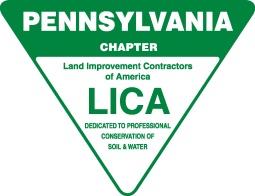 PALICA Board of Directors MeetingState College, PAMinutes from March 20, 2021 Call to Order:	Evelyn Cottrell called meeting to order, pledge was said and invocation was given.Members in Attendance:	 Dan Micsky,  Chris  Moore,  Evelyn  & Richard G. & Richard B. Cottrell,  Barry Mutzabaugh Jr., Colleen Putich attended by phone.Members absent:	Gary Theuret,  Ron Ronciglione, Jeremy Pruskowski, Cory StuchalMotion for Approval of Minutes from the November 14, 2020 meeting was made by Dan Micsky,seconded by Chris Moore, all were in favor, motion carried.OFFICER’S REPORTS:President, Chris Moore:  Chris had no report.VP, Cory Stuchal :	No Report Chairman, Evelyn Cottrell:	No ReportTreasurer’s Report:  Joanie presented the financials for the main checking account and the scholarship account.  Richard G. Cottrell motioned to accept the financial reports, Barry Mutzabaugh Jr. 2nd all were in favor, motion carried.  Joanie passed out a report covering the activities form the past year for the board to review.  There were no questions.COMMITTEES & REPORTS:Associates:	Joanie reported on the two new associate members – Carry Pumps and the Drian Tile Safety Coalition and their response to being featured in the Winter 2020 Newsletter and their eagerness to participate in upcoming events.Awards/Scholarship:	It was discussed that one application has been received to date.  Deadline is March 31, 2021.March 20, 2021 board meetingPage 2By-Laws/POLICY: It was determined that the By-laws category will be removed from the regular agenda and will be addressed by the board as needed.Convention:  	Joanie updated the board on the 2022 plans for the state convention.  Classes addressing DOT audits were suggested by Colleen Putich to partern with the actual DOT outdoor class, utilizing Monica Rakoczy for some type of safety class, along with an HR company out of Slippery Rock and the lawyer from Harrisburg who did a presentation for us in 2020 and everyone asked to have him back so he’s happy to come and do another class.   Education/Trainings:  Chris had no report.Insurance:  Bruce Mosier from Prins Insurance gave a report on the status of the UFG program – the 5 year agreement between LICA, Prins and UFG is in the 5th year and it appears it will be renewed in some format.  There are a lot of structural changes going on at UFG and the yearly meeting with the eastern and Midwest regions will take place virtually and all as one meeting to share ideas.  The eastern regional program did receive a dividend last year for 2019 – the Midwest did not.Chapter safety programs may start to get a stronger look from Prins/UFG because many of the very large claims that were paid out should never have happened and came from mainly new employees of insured companies.Legislation & Long-Range Planning:		Dan spoke about Governor Wolf trying to push for the $ 12 to $15/hr  new minimum wage rate.Membership:  Joanie shared that we are currently at 140 members – we lost approximately 30 members the past year – some retired, dropped out of the insurance program and cancelled their membership, joined through the CASE discount program and now have no other interest in a membership since the program has been dropped from LICA.  We did only  gain 18 new members in 2020 due to a lack of events and membership drives.  Joanie did a mailing to over 3500 prospective contractor members that came from a mailing list provided by UFG.  We have gained 2 members from that mailing.  	Nominating:A motion was made to maintain the current slate of officers (that will be voted on at the Annual Meeting following this meeting) with the exception of removing Cory Stuchal from the position of VP and inserting Jeremy Pruskowski to take his place.  Motion to appoint Jeremy as VP was made by Barry Mutzabaugh Jr., and seconded by Richard B. Cottrell, all were in favor, appointments carried and are in effect.On-Site Waste Management:	Dan started a conversation about local SEOs and Barry Mutzabaugh Jr., spoke about the lack of consistency and actual knowledge of SEOs he’s dealing with and causing issues with his work.Picnic:	Barry and Dan will be on that committee – we are looing at the end of June to hold the picnic/scholarship presentation because July is the national LICA meeting.  August is the Field Day and this way the recipient(s) can hopefully be present as well.  Barry will look into dates and let us know so a date can be set.OLD BUSINESS: The 2021 Field Day was discussed at great length and it was determined that more than 1 day will be needed to complete all the facets of the project.  Dan, Chris, Jeremy and Cory will meet again at the Conservation District to lay out the plans and review what will get done.  The dates will be Saturday August 14th with the wrap up being Sunday August 15th.  The public will be invited for Saturday to view the projects.  Joanie will line up the food truck and rent tents and tables/chairs and do the advertising for it as well as speak to some associate members.  Chris, Jeremy and Cory were asked to some the same to ensure we have the needed equipment at the site.  As of now, they will be constructing wetland operation with maintenance and repair, public restroom composting maintenance and repair and Agricultural field tile repair.  We’d like tohave associate members attend the event.Formulating committees to have different board members chair at least one committee and invite other members to be part of that committee was addressed.  They will be responsible for providing a report at each meeting as well.  Committee chairs are as follows:Picnic – Barry Mutzabaugh Jr. will chair and Dan Micsky will serve on that committee.Education/Training/Safety =- Chris Moore will chairAssociates & Insurance – Colleen Putich will chair that committee – Joanie will service on the committee.LRP & Legislative – Dan will chair and  ALL MEMBERS WILL BE A PART SO AS TO HAVE A VESTED INTEREST IN THE FUTURE SUCCESS OF PALICA.OnSite Waste Management – Jeremy Pruskowski will chairScholarships/Awards – Evelyn Cottrell will chair and Nancy Micsky will service with her on that committee.Convention – Joanie Micsky will chair and Colleen Putich will service on committee.  Joanie will ask for additional help as needed each year.NEW BUSINESS: Goals for 2021 – holding programs in all 8 regions is the ideal goal.  The 3 regions that have very little membership will be invited to the closest region to them so as to offer options.  With everything starting toopen up and restrictions being modified and hopefully lifted, we can slowly start to plan trainings/classes regionally but venues to hold them are the first order of business and the making sure we won’t be dealing with issues of social distancing so that people can see/hear/participate in classes. Otherwise it doesn’t make sense to try and set those up.  Starting with the fall and moving from there is realistic.Dan discussed the idea of Honorary Memberships for retired members who have been very active in PALICA and over the years.  The members to be approved and moved to Honorary member status at the annual meeting are:  Jim Addison, Ralph Porterfield, William Guiste, Clint Brown.  Motion was made by Richard B. Cottrell and seconded by Dan Micsky, all were in favor and motion carried.  Plaques will be sent to those 4 members.Motion to adjourn was made by Dan Micsky, seconded by Richard B. Cottrell at 3:37pm and all were in favor, motion to adjourn carried.Motion to adjourn was made by Evelyn Cottrell, 2nd by Jeremy Pruskowski, all were in favor, motion carried.  Next meeting date will be decided based on Covid and ability to gather as a group for the ANNUAL Meeting